Reviewing your experience – what can you put on your CV? Prepare the list individually then compare your list with a partner/in threesI researched CVs on the careers and employability websiteI watched the guidance videosI downloaded and read a copy of the CV and Covering Letter guideThings I will add to my future CVs (identify at least three items)The CV I submittedReflections after submissionWhat was good about my submission?What c about my submission?What would I do differently next time (I write a CV)?What would I do differently next time (I complete an assignment)?Experience I want to explain differently 
so I can provide better evidence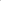 Experience I want to develop so I can provide better evidence New experience I want to gain
so I can create some evidenceThings I want to achieve or do while I am at university